BIAZA Red Panda Workshop Registration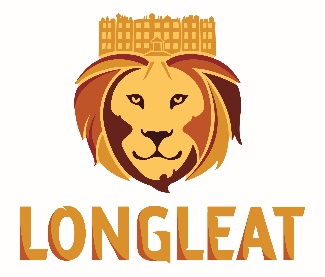 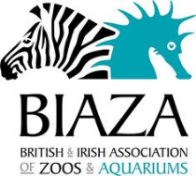 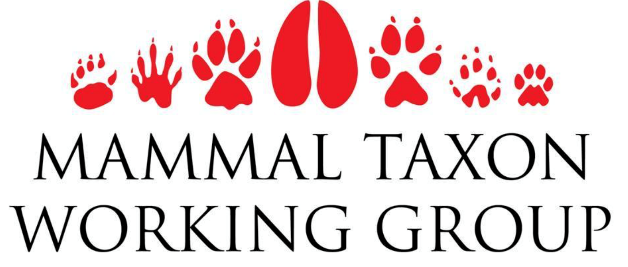 Longleat Safari Park – Thursday 6th February 2020REGISTRATION DEADLINE 06/01/2020Name of collection: Number of delegates attending:Cost:BIAZA members: £40Non-BIAZA Member (UK Zoo/Aquarium Staff): £40 + £100
Non-BIAZA Members (partner organisations i.e. EAZA members outside of UK & ABWAK members): £50Dietary requirements:  Contact Name:Position:Contact Email Address:Additional Comments:Please return your completed registration form by 06/01/2020 to curator@pwpark.comUseful InformationRaffle – We will be holding a raffle with proceeds going to Red Panda Network - prizes for this would be greatly appreciated.Ice Breaker – there will be a social gathering In the Chalford House Hotel, Westbury Horningsham on Wednesday 5th February from 6.30pm. Drinks and meals can be purchased individually at the bar on this occasion.AccommodationThe Chalford House Hotel - http://chalfordhousehotel.co.uk/ The Chalford House Hotel will be the location of the icebreaker. It is approximately 10 minute drive from Longleat in the village of Westbury. Room Rates can be found via the website.The Baths Arms Horningsham - https://www.batharms.co.uk/The Baths Arms pub is approximately a 1 minute drive from Longleat and is the location of the ice breaker on the Sunday evening. Room Rates can be found via the website. Premier Inn, Frome - https://www.premierinn.com/gb/en/hotels/england/somerset/frome/frome.htmlThis hotel is approximately a 15 minute drive from Longleat. Room rates can be found via the website.Travelodge Warminster - https://www.travelodge.co.uk/hotels/103/Warminster-hotelThe Travelodge is approximately a 10 minute drive from Longleat. Room rates can be found via the website.How to get to Longleat Safari ParkBy CarPlease enter postcode BA12 7NW when using a SatNav – this will take you to Longleat Safari Park. When approaching arrivals team please state you are here to attend the BIAZA workshop. Please then proceed to the coach car park. By Rail The closest train station is Warminster or Frome on the National Rail Service. The 53 bus runs a limited service from Warminster to Frome stopping at Corsley Heath and Picket Post roundabout, the closest stops to the park. Both stops then require a 1.5 mile walk to the conference site.  Alternatively, there is a taxi rank directly outside of the stations.  Taxi’s usually cost approximately £30 per journey.Name(s) of attendee(s)Icebreaker 5th The Chalford House Hotel6.30pm – delegates to pay for their own meal & drinks.Workshop Registration(Includes Lunch & Refreshments on 6th)Workshop Registration(Includes Lunch & Refreshments on 6th)Workshop Registration(Includes Lunch & Refreshments on 6th)Name(s) of attendee(s)Icebreaker 5th The Chalford House Hotel6.30pm – delegates to pay for their own meal & drinks.Is your collection a BIAZA Member?If ‘No’ there is a non-refundable cost of £100 per attendee from non-member zoo/aquarium – see BIAZA for full T&C’s.  Cheque payable to BIAZA.Is your collection an EAZA Member (outside of UK)?   Are you an ABWAK Member?   If ‘yes’ please proved membership number belowYes/NoYes/NoYes/NoYes/No Yes/NoYes/NoYes/NoYes/NoPAY BY CREDIT/DEBIT CARDPAY BY CREDIT/DEBIT CARDName on Card:Name on Card:Card Type:Card Type:Card Number:Card Number:Expiry Date:Valid From:Security Code (last 3 digits on signature strip):Security Code (last 3 digits on signature strip):Alternatively, you can pay over the phone by contacting Carly on 01992 476565 (carly@pwpark.com)Alternatively, you can pay over the phone by contacting Carly on 01992 476565 (carly@pwpark.com)